Publicado en México el 08/08/2024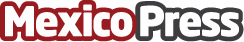 Sensormatic Solutions y HappyOrNot elevan la experiencia del cliente con Brand Vitality MeterLa nueva oferta de Shopper Insights de la marca, fusiona los datos de satisfacción del cliente con información sobre el tráfico para mejorar el rendimiento de la tiendaDatos de contacto:Lizbeth GonzálezMarketing Manager Latam525548206201Nota de prensa publicada en: https://www.mexicopress.com.mx/sensormatic-solutions-y-happyornot-elevan-la_1 Categorías: Logística Software Consumo Industria Téxtil Otras Industrias Innovación Tecnológica http://www.mexicopress.com.mx